Les Phillips Cup Final Four Round-up: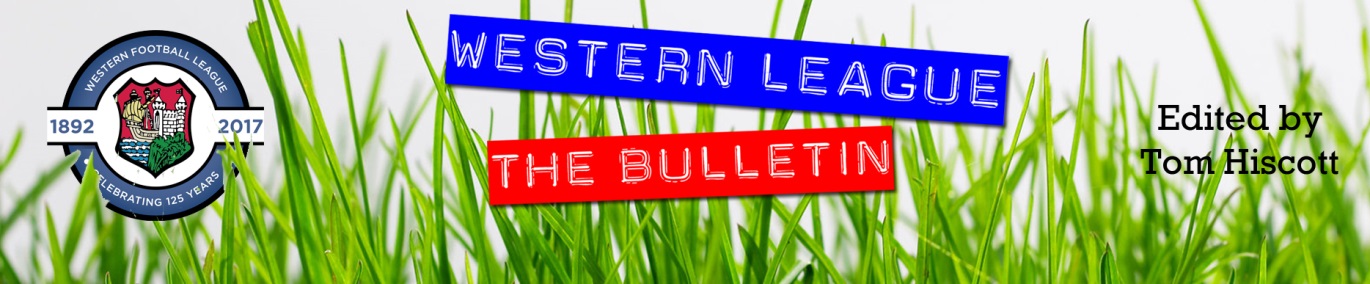 Semi Finals: Helston completed their passage through to the final thanks to a 2-0 win away at Ilfracombe. On the first day in May, Rikki Sheppard scored a quickfire brace midway through the second half to give Helston an opportunity to end their season with some silverware. Two days later, Shepton Mallet overturned an early deficit to progress from the last four after seeing off First Division champions Brislington. Mallet had no form to talk of heading into Wednesday’s game, and they started slowly, falling behind to an eighth minute effort from Oaklan Buck. They responded well however, and with 21 minutes on the clock, they managed to get back on level terms with Joe Morgan finding the back of the net. They then completed their turnaround early in the second half when Jacob Sloggett powered home, with Danny Constable wrong-footing the visiting keeper 20 minutes from time to end Brislington’s hopes. Final: At the home of Tiverton Town, Helston completed a cup double thanks to a 2-0 win over Shepton Mallet. Having beaten the same opponents by a slim one-goal margin on the final day of the league season, Helston proved to be too strong for Mallet, becoming the first Cornish side to take home the Les Phillips Cup. Their first goal came midway through the first half with Rubin Wilson on hand to poke the ball home after Tom Payne had seen his long-range chip come back off the crossbar. Athletic then strengthened their position at the beginning of the second half, with Rikki Sheppard following up his double in the semi-final with another important goal. After being slid through, Sheppard rounded Shepton keeper Tom Easterbrook with a drop of the shoulder before slotting home to put the Blues in control. They held out for the remainder of the afternoon, grabbing their second trophy of a very fruitful campaign following on from their Cornwall Senior Cup triumph over Millbrook on penalties last month. 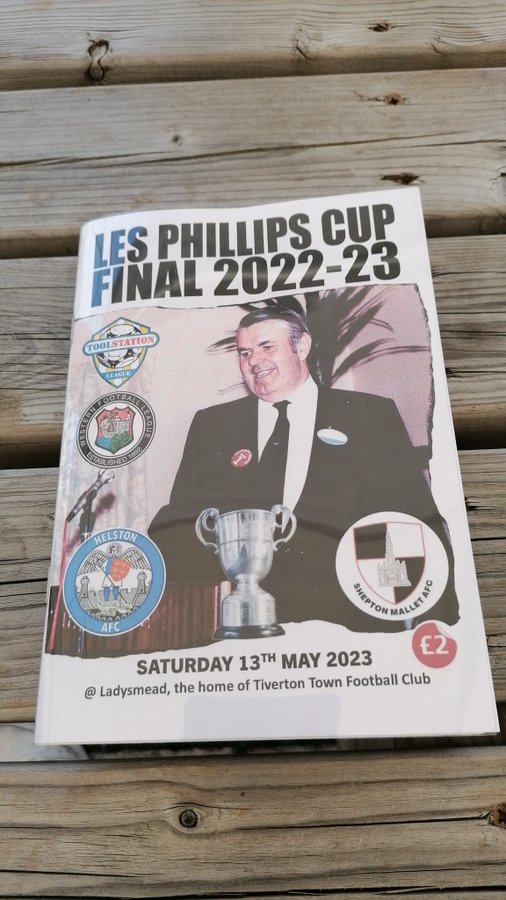 Final Four ResultsMonday 1st MayLes Phillips Cup Semi FinalIlfracombe Town	0-2	Helston Athletic				Wednesday 3rd MayLes Phillips Cup Semi FinalShepton Mallet		3-1	Brislington			Saturday 13th MayLes Phillips Cup Final @ Tiverton Town FCHelston Athletic		2-0	Shepton Mallet		311	Les Phillips Cup Final Photo Gallery – Courtesy of John Newport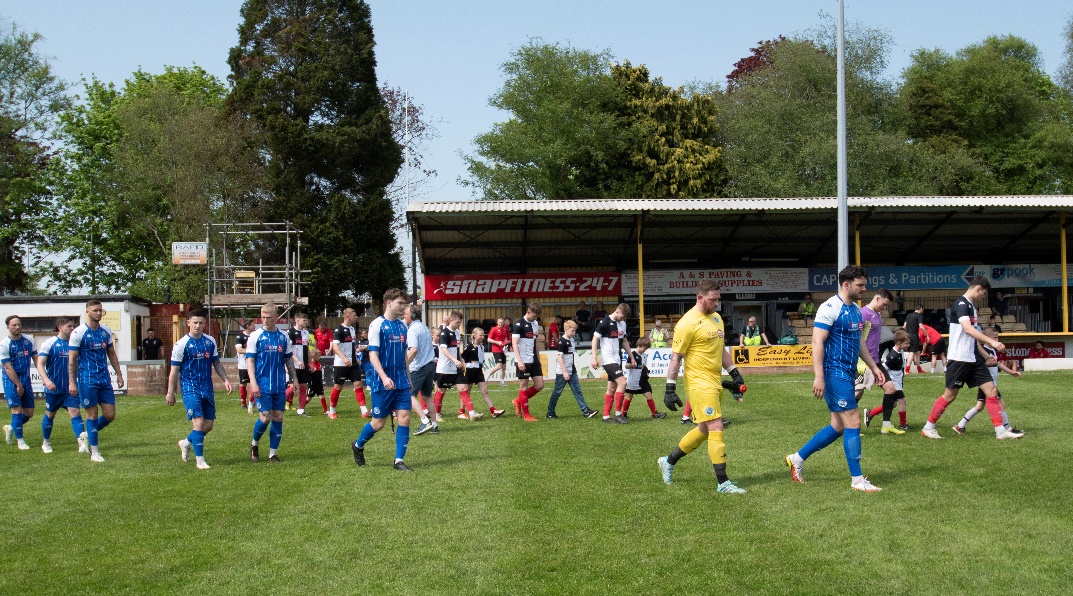 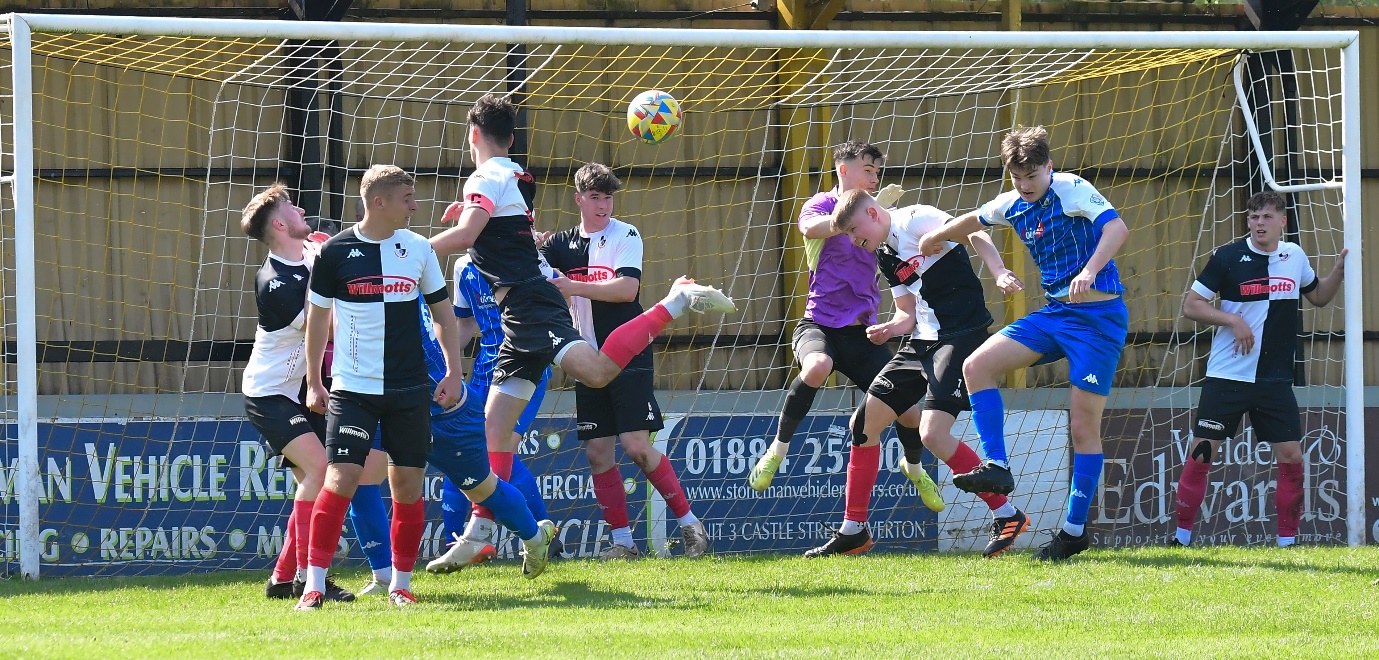 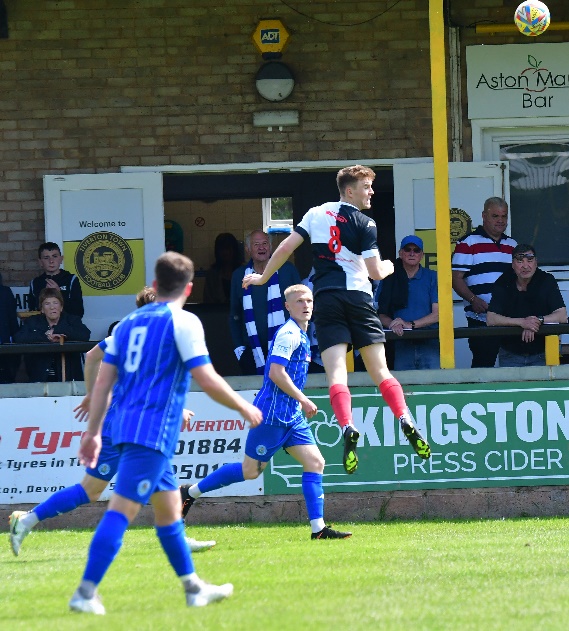 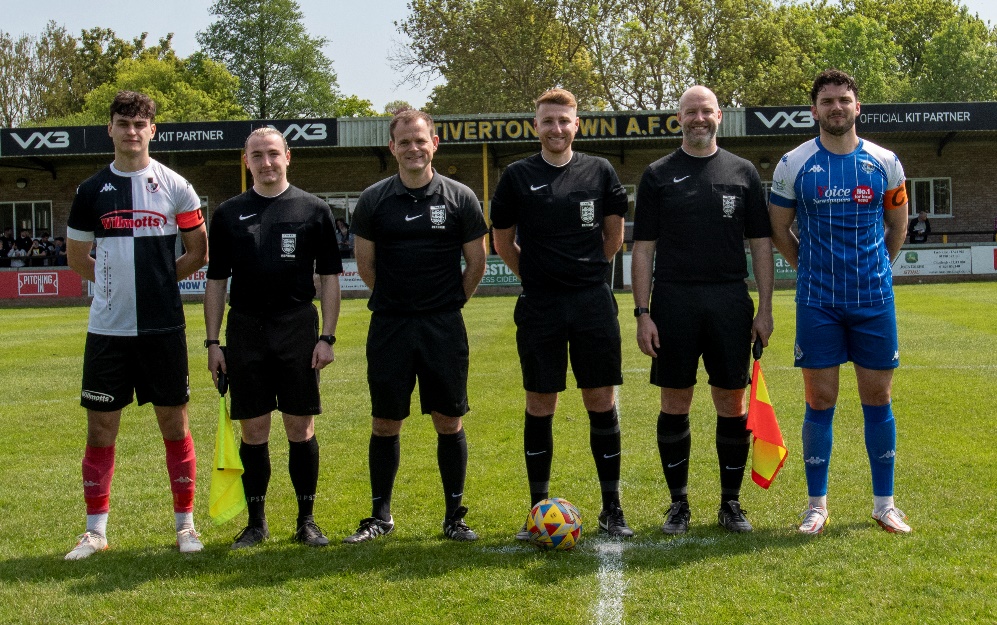 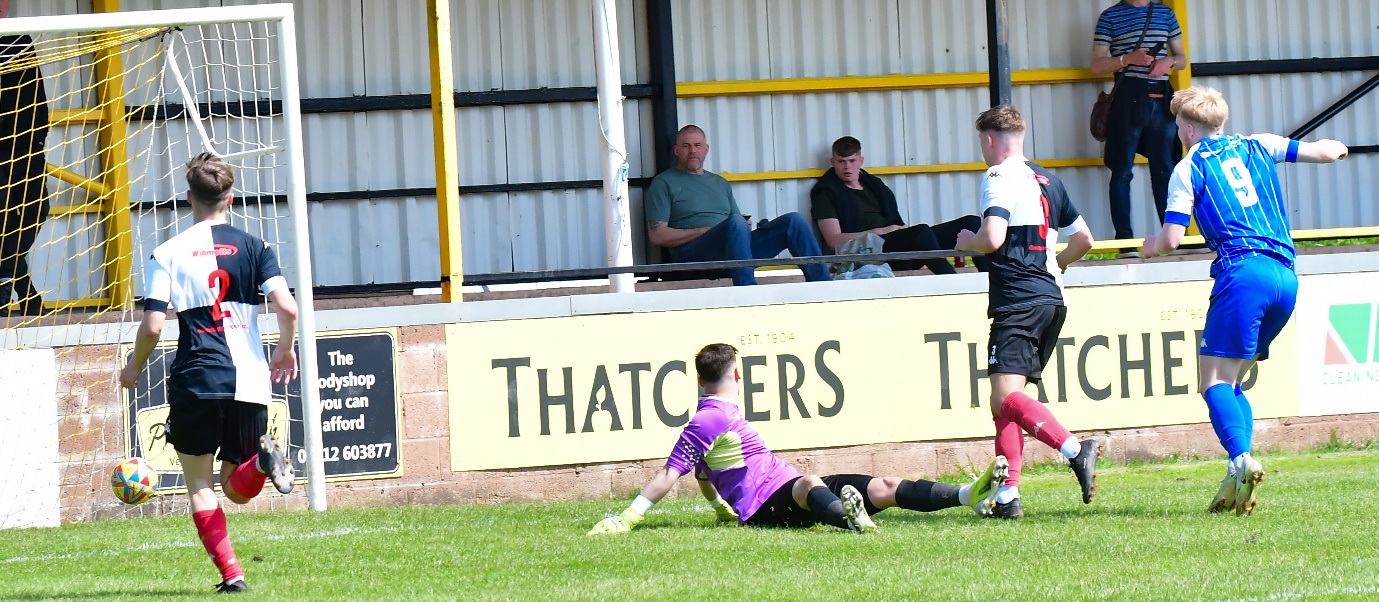 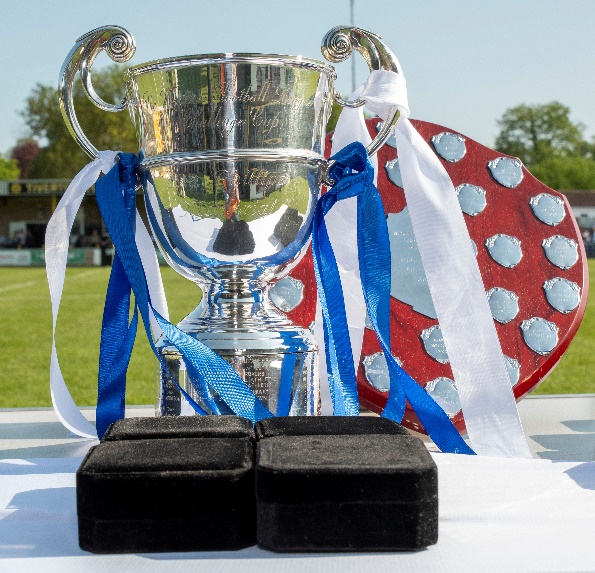 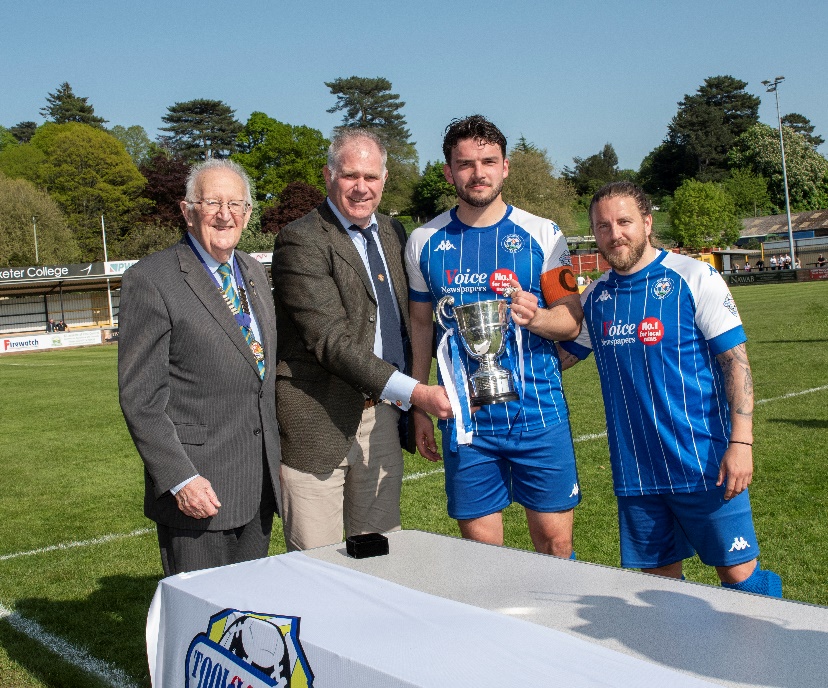 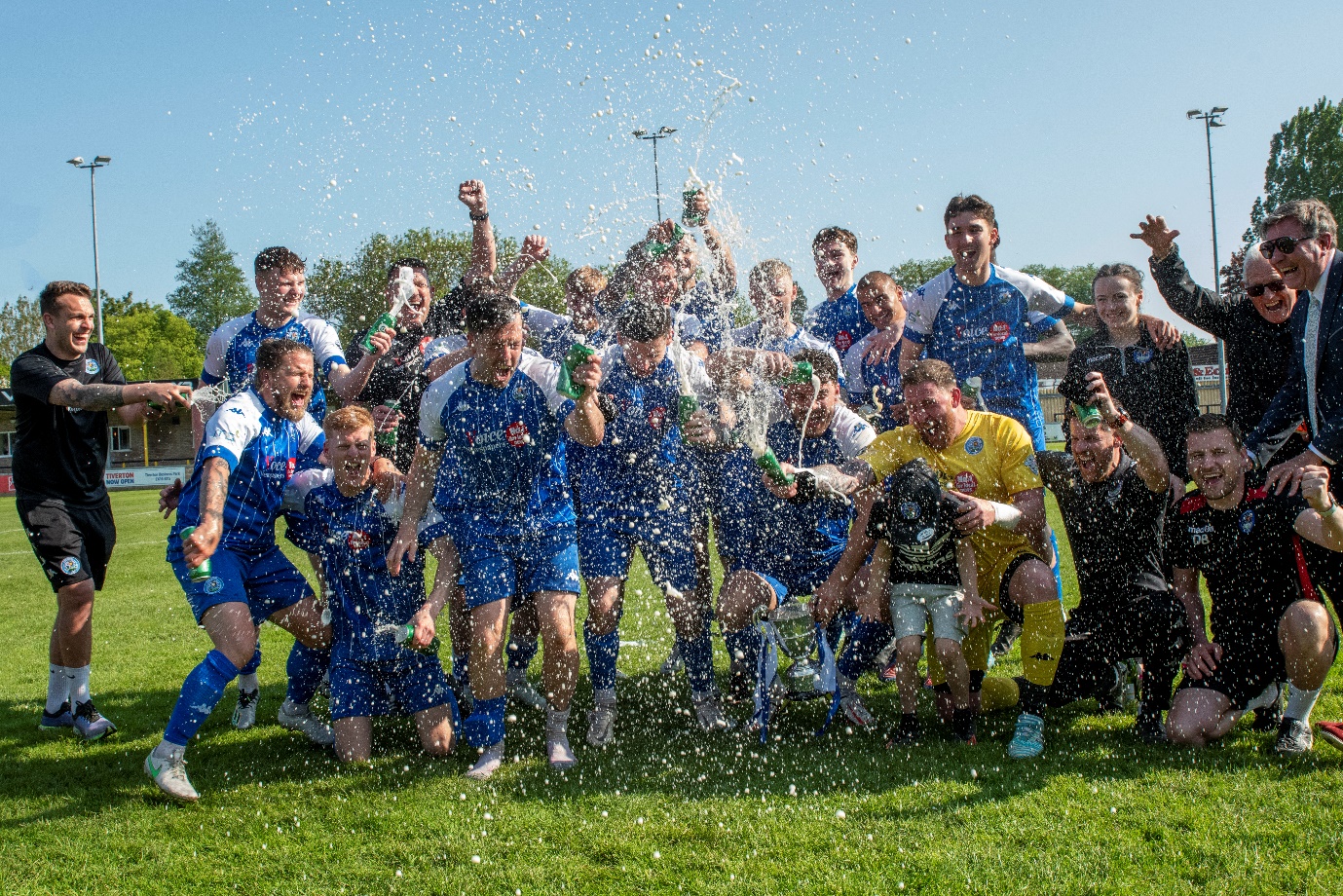 League Constitutions for 2023/24 season:On Monday afternoon, the FA unveiled the league constitutions for competitions at Steps 5 and 6 of the National League System for the 2023/24 season.There are a fair few changes, with Middlezoy Rovers and Cribbs Reserves joining the First Division along with relegated duo Cadbury Heath (voluntary) and Keynsham. Bitton also re-join at this level, with Bradford Town dropping down from the Hellenic League Premier.The Premier Division welcomes a pair of champion sides, with Brixham and St Blazey making the move following their title-winning seasons in the South West Peninsula’s East and West Divisions respectively. Mangotsfield United move laterally from the Hellenic Premier, where they will be joined by the promoted duo of Oldland Abbotonians and Nailsea & Tickenham.The Western League wishes all departing clubs the very best, and looks forward to working all new member clubs. The allocations below are subject to both FA Council ratification and any subsequent appeals. Any amendments will be confirmed in due course. 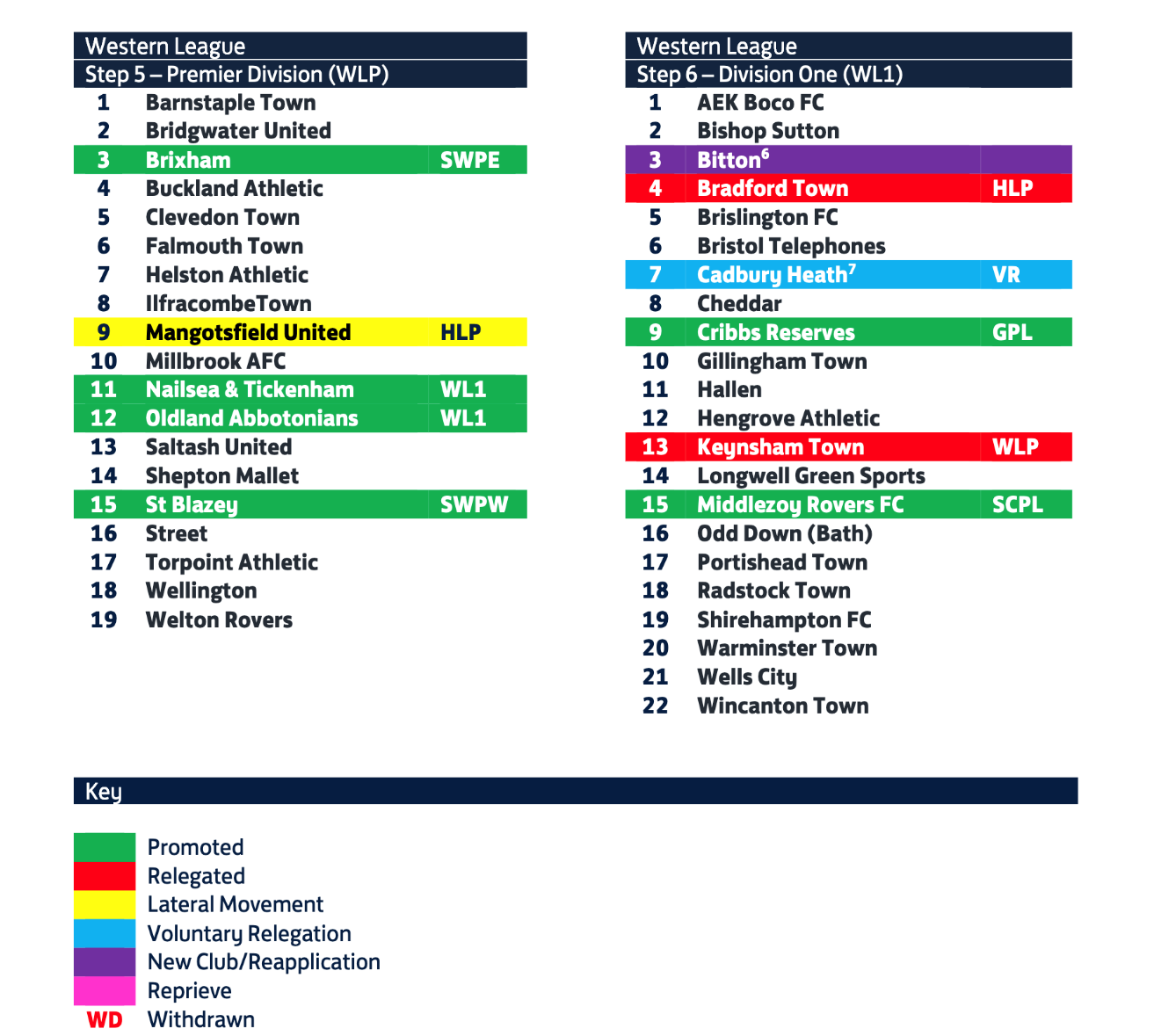 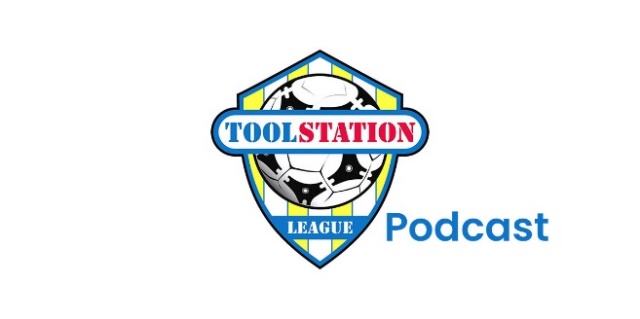 Leading Goalscorers (Stats courtesy of FA Fulltime Website)Final League TablesPREMIER DIVISIONPlayedWonDrawnLostGDPointsCMousehole36268261862Saltash United36266459843Barnstaple Town36243928754Bridgwater United36209743695Buckland Athletic362221221686Helston Athletic361812622667Falmouth Town361681214568Shepton Mallet3615101113559Street36151013-144910Ashton & Backwell United361461684811Clevedon Town3613716-114612Torpoint Athletic3612915-74513Millbrook3611718-144014Welton Rovers3610620-363615Wellington369819-213516Ilfracombe Town3671118-183217Sherborne Town368721-2331VRCadbury Heath364626-5318RKeynsham Town365328-7418FIRST DIVISIONPlayedWonDrawnLostGDPointsCBrislington42362495110PNailsea & Tickenham42315675983Wells City4229945696POOldland Abbotonians42249939815Wincanton Town422251522716Shirehampton422161519697Bishop Sutton42199147668FC Bristol4219419-3619Hallen4216171575910Warminster Town42161016-15811AEK Boco4217421-155512Longwell Green Sports4216521-185313Portishead Town4215720-155214Odd Down4213121705115Hengrove Athletic4214820-45016Bristol Telephones42141117-950*17Gillingham Town4211823-284118Cheddar4210923-193919Radstock Town4281321-223720Tytherington Rocks429924-563621Bishops Lydeard428826-5632RAlmondsbury4271025-7431